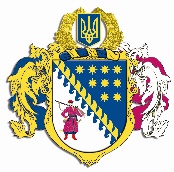 ДНІПРОПЕТРОВСЬКА ОБЛАСНА РАДАVII СКЛИКАННЯПостійна комісія обласної ради з питань комунальної власності, житлово-комунального господарства. Дніпро, пр. Олександра Поля, 2ПРОТОКОЛ № 40засідання постійної комісії обласної ради21 листопада 2017 року13.00Присутні члени комісії: Томчук О.В., Погосян В.Е., Мельникова О.В, Юревич Т.А., Туровська І.Л.,  Романенко В.І., Бутківський В.В.Відсутні члени комісії: Смирнов А.О., Кравченко П.О. У роботі комісії взяли участь:Безус В.О. − заступник голови обласної ради по виконавчому апарату - начальник управління житлово-комунального господарства та комунальної власності.Будяк Н.Ю. − директор департаменту охорони здоров'я Дніпропетровської облдержадміністрації.Коломоєць А.В. – директор департаменту житлово-комунального господарства та будівництва Дніпропетровської облдержадміністрації.Кравцов Г.М. – начальник відділу технагляду за проведенням капремонтів на об’єктах освіти області та з питань організації державних закупівель департаменту освіти і науки Дніпропетровської облдержадміністрації.Павлів Р.Г. – начальник відділу комунальної власності контролю та аудиту.Костіна Н.С. − начальник відділу кадрової роботи з комунальними підприємствами, закладами та установами.Чекмез М.М. – начальник відділу судового представництва.Виходов Є.А. – заступник начальника відділу житлово-комунального господарстваГоловувала: Томчук О.В.Порядок денний:1. Про погодження плану роботи Дніпропетровської обласної ради VII скликання на 2018 рік.2. Про затвердження плану роботи постійної комісії обласної ради з питань комунальної власності, житлово-комунального господарства на 2018 рік. 3. Про діяльність  КЗ „Дніпропетровська обласна дитяча клінічна лікарня” ДОР.4. Про звернення начальника КП „Житлово-комунальна контора” ДОР Залогіна І.В.5. Про звернення комунальних підприємств централізованого водопостачання та водовідведення стосовно фінансування проектів та заходів у 2018 році.6. Про звіт від департаменту житлово-комунального господарства та будівництва Дніпропетровської облдержадміністрації стосовно виконання програми  «Питна Вода Дніпропетровщини» на 2006-2020 роки.7. Про звіт від департаменту освіти і науки Дніпропетровської облдержадміністрації стосовно готовності навчальних закладів освіти   Дніпропетровської області до опалювального сезону 2017-2018 роки.8. Про короткострокову оренду нерухомого майна, що є спільною власністю територіальних громад сіл, селищ, міст Дніпропетровської області.9. Про оренду нерухомого майна, що є спільною власністю територіальних громад сіл, селищ, міст Дніпропетровської області.10. Питання діяльності окремих обласних комунальних підприємств та закладів, що належать до спільної власності територіальних громад сіл, селищ, міст Дніпропетровської області.11. Про деякі питання управління майном, що належить до спільної власності територіальних громад сіл, селищ, міст Дніпропетровської області. 12. Про списання майна, що належить до  спільної власності територіальних громад сіл, селищ, міст Дніпропетровської області.13. Різне.СЛУХАЛИ 1:  Про погодження плану роботи Дніпропетровської обласної ради VII скликання на 2018 рік.Інформація:  Погосян В.Е.ВИРІШИЛИ:Погодити план роботи Дніпропетровської обласної ради VII скликання на 2018 рік.Результати голосування:за 			– 7проти		–  0утримались 	–  0усього 		–  7СЛУХАЛИ 2:  Про затвердження плану роботи постійної комісії обласної ради з питань комунальної власності, житлово-комунального господарства на 2018 рік. Інформація: Погосян В.Е.ВИРІШИЛИ:	Затвердити план роботи постійної комісії обласної ради з питань комунальної власності, житлово-комунального господарства на 2018 рік. Результати голосування:за 			– 7 проти		–  0утримались 	–  0усього 		–  7 СЛУХАЛИ 3: Про діяльність  КЗ „Дніпропетровська обласна дитяча клінічна лікарня” ДОР.Інформація: Томчук О.В.  Виступили: Томчук О.В., Погосян В.Е., Мельникова О.В., Юревич Т.А., Бутковський В.В., Туровська І.Л., Будяк Н.Ю. − директор департаменту охорони здоров'я Дніпропетровської облдержадміністрації, Хитрик О.Л. −  в.о. керівника КЗ „Дніпропетровська обласна дитяча клінічна лікарня” ДОР. ВИРІШИЛИ:	Заслухавши інформацію заступника голови постійної комісії Томчук О.В. та директора департаменту охорони здоров'я Дніпропетровської облдержадміністрації  Будяк Н.Ю. стосовно діяльності КЗ „Дніпропетровська обласна дитяча клінічна лікарня”, а саме  не проведення тендерів  на закупівлю медичних витратних матеріалів необхідних для лікування дітей  хворих на онкологічні захворювання у КЗ „Дніпропетровська обласна дитяча клінічна лікарня” ДОР, постійна комісія прийняла рішення:1. Доручити в.о. керівнику КЗ „Дніпропетровська обласна дитяча клінічна лікарня” ДОР Хитрику О.Л. надати протягом трьох днів  документи  від Антимонопольного комітету які надходили до комунального закладу через які було відмінено проведення тендерних торгів на  закупівлю медичних витратних матеріалів необхідних лікування дітей  хворих на онкологічні захворювання у КЗ „Дніпропетровська обласна дитяча клінічна лікарня” ДОР.2. Перенести розгляд зазначеного питання на чергове засідання постійної комісії із запрошенням представників департаменту охорони здоров'я облдержадміністрації та в.о. керівника КЗ „Дніпропетровська обласна дитяча клінічна лікарня” ДОР.Результати голосування:за 			– 7 проти		–  0утримались 	–  0усього 		–  7 СЛУХАЛИ 4: Про звернення начальника КП „Житлово-комунальна контора” ДОР Залогіна І.В. ВИРІШИЛИ:Через неявку  на засідання постійної комісії начальника КП „Житлово-комунальна контора” ДОР Залогіна І.В. було прийнято рішення перенести розгляд зазначеного питання на наступне засідання комісії.Результати голосування:за 			– 7 проти		–  0утримались 	–  0усього 		–  7 СЛУХАЛИ 5:  Про звернення комунальних підприємств централізованого водопостачання та водовідведення стосовно фінансування проектів та заходів у 2018 році.Інформація:  Страшко В.В. − генеральний директор КП ДОР „Аульський водовід”, Петровенко І. Г. – начальник КП „Марганецьке ВУ ВКГ” ДОР,Харитонова Е.О. – начальник КП „Жовтоводський водоканал” ДОР, Яремака В.М. – начальник КП „Верхньодніпровське ВУ ВКГ”ДОР.Виступили: Томчук О.В., Погосян В.Е., Юревич Т.А.,Мельникова О.В., Бутковський В.В., Туровська І.Л.,  Безус В.О. − заступник голови обласної ради по виконавчому апарату - начальник управління житлово-комунального господарства та комунальної власності, Коломоєць А.В. – директор департаменту житлово-комунального господарства та будівництва Дніпропетровської облдержадміністрації.ВИРІШИЛИ:Заслухавши на засіданні постійної комісії керівників комунальних підприємств централізованого водопостачання та водовідведення Дніпропетровської обласної ради, начальника управління житлово-комунального господарства та комунальної власності, директора департаменту житлово-комунального господарства та будівництва Дніпропетровської облдержадміністрації, постійна комісія прийшла до висновку:Рекомендувати директору департаменту житлово-комунального господарства та будівництва Дніпропетровської облдержадміністрації, начальнику управління житлово-комунального господарства та комунальної власності провести робочу нараду з керівниками комунальних підприємств централізованого водопостачання та водовідведення Дніпропетровської обласної ради та звернутися на постійну  комісію для розгляду питання   стосовно фінансування проектів та заходів у 2018 році.Результати голосування:за 			– 7 проти		–  0утримались 	–  0усього 		–  7 СЛУХАЛИ 6: Про звіт від департаменту житлово-комунального господарства та будівництва Дніпропетровської облдержадміністрації стосовно виконання програми  „Питна Вода Дніпропетровщини» на 2006-2020 роки”.Інформація: Коломоєць А. В. − директор департаменту житлово-комунального господарства та будівництва Дніпропетровської облдержадміністрації.Виступили: Томчук О.В., Погосян В.Е., Мельникова О.В., Юревич Т.А., Бутківський В.В., Туровська І.Л.ВИРІШИЛИ: Розглянувши наданий постійній комісії звіт та заслухавши директора департаменту житлово-комунального господарства та будівництва Дніпропетровської облдержадміністрації Коломоєць А. В., комісія прийшла до висновку:1. Звернутись до департаменту фінансів Дніпропетровської облдержадміністрації та до профільної постійної комісія обласної ради з питань соціально-економічного розвитку області, бюджету і фінансів з проханням надати на розгляд постійній комісії звіт стосовно фінансування програми „Питна Вода Дніпропетровщини на 2006-2020 роки ” протягом 2016-2017 років.2. Рекомендувати департаменту житлово-комунального господарства та будівництва Дніпропетровської облдержадміністрації, проаналізувавши стан виконаних робіт, завершувати роботи на вже розпочатих об’єктах  програми  „Питна Вода Дніпропетровщини на 2006-2020 роки ” задля можливості як найскорішого введення їх в експлуатацію.Результати голосування:за 			– 7проти		–  0утримались 	–  0усього 		–  7 Член постійної комісії Романенко В.І. покинув  засідання постійної  комісії.СЛУХАЛИ 7: Про звіт від департаменту освіти і науки Дніпропетровської облдержадміністрації стосовно готовності навчальних закладів освіти та комунальних закладів охорони здоров’я  Дніпропетровської області до опалювального сезону 2017-2018 роки.Інформація: Кравцов Г.М. –  начальник відділу технагляду за проведенням капремонтів на об’єктах освіти області та з питань організації державних закупівель департаменту освіти і науки Дніпропетровської облдержадміністрації.Виступили: Томчук О.В., Погосян В.Е., Бутковський В.В., Мельникова О.В., Кулик В.В. − заступник директора департаменту охорони здоров'я облдержадміністрації.ВИРІШИЛИ:Заслухавши  начальника відділу технагляду за проведенням капремонтів на об’єктах освіти області та з питань організації державних закупівель департаменту освіти і науки Дніпропетровської облдержадміністрації Кравцова Г.М., комісія прийшла до висновку визнати задовільним звіт від департаменту освіти і науки Дніпропетровської облдержадміністрації стосовно готовності навчальних закладів освіти та комунальних закладів охорони здоров’я  Дніпропетровської області до опалювального сезону 2017-2018 роки.Результати голосування:за 			– 6 проти		–  0утримались 	–  0усього 		–  6СЛУХАЛИ 8: Про короткострокову оренду нерухомого майна, що є спільною власністю територіальних громад сіл, селищ, міст Дніпропетровської області.Інформація:  Чекмез М.М – начальник відділу судового представництва.Виступили: Погосян В.Е., Юревич Т.А.ВИРІШИЛИ:Розглянувши запропонований проект рішення „Про короткострокову оренду нерухомого майна, що є спільною власністю територіальних громад сіл, селищ, міст Дніпропетровської області” комісія вирішила:	1. Надати право обласному комунальному підприємству культури ,,Дніпропетровський академічний театр опери та балету” на передачу в короткострокове платне користування протягом 2018 року нерухомого майна, що є спільною власністю територіальних громад сіл, селищ, міст Дніпропетровської області, розташованого за адресою: просп. Дмитра Яворницького, 72а, м. Дніпро.	2. Надати   право   комунальному   підприємству   культури ,,Дніпровський академічний театр драми та комедії” ДОР” на передачу в короткострокове платне користування протягом 2018 року нерухомого майна, що є спільною власністю територіальних громад сіл, селищ, міст Дніпропетровської області, розташованого за адресою: просп. Дмитра Яворницького, . Дніпро.          3. Надати право комунальному підприємству ,,Дніпропетровська філармонія імені Л.Б. Когана” ДОР” на передачу в короткострокове платне користування протягом 2018 року нерухомого майна, що є спільною власністю територіальних громад сіл, селищ, міст Дніпропетровської області, розташованого за адресою: вул. Воскресенська, . Дніпро.          4. Надати право обласному комунальному закладу культури ,,Дніпровський академічний український музично-драматичний театр                   ім. Т.Г. Шевченка” ДОР” на передачу в короткострокове платне користування протягом 2018 року нерухомого майна, що є власністю територіальних громад сіл, селищ, міст Дніпропетровської області, розташованого за адресою: вул. Воскресенська, . Дніпро.	5. Надати   право   комунальному   закладу   культури ,,Дніпропетровський художній музей” ДОР” на передачу в короткострокове платне користування протягом 2018 року нерухомого майна, що є спільною власністю територіальних громад сіл, селищ, міст Дніпропетровської області, розташованого за адресою: вул. Шевченка, . Дніпро.6. Надати право комунальному вищому навчальному закладу ,,Криворізький обласний музичний коледж” ДОР” на передачу в короткострокове платне користування протягом 2018 року нерухомого майна, що є спільною власністю територіальних громад сіл, селищ, міст Дніпропетровської області, розташованого за адресою: вул. Грабовського, . Кривий Ріг.	7. Надати право обласному комунальному вищому навчальному закладу „Дніпропетровський  театрально-художній коледж” на передачу в короткострокове платне користування протягом 2018 року нерухомого майна, що є спільною власністю територіальних громад сіл, селищ, міст      Дніпропетровської області, розташованого за адресою: вул. Глінки, 11,          м. Дніпро.	8. Надати право комунальному підприємству „Агенція з управління проектами” ДОР” на передачу в короткострокове платне користування протягом 2018 року громадського інформаційно-виставкового центру „MediaProstir” (виставкового комплексу „Парк ракет”), розташованого за адресою: просп. Олександра Поля, . Дніпро.         9. Надати право комунальному підприємству „Єдина обласна театрально-концертна дирекція” ДОР” на передачу в короткострокове платне користування протягом 2018 року майна, що є спільною власністю територіальних громад сіл, селищ, міст Дніпропетровської області,  ‒ театральних костюмів.10. Підприємства, установи та заклади спільної власності територіальних громад сіл, селищ, міст області, які мають намір укласти договори на короткострокове платне використання об’єктів нерухомого майна, подають на погодження до обласної ради підписані сторонами примірники договорів.11. Договори на короткострокове платне використання об’єктів нерухомого майна спільної власності територіальних громад сіл, селищ, міст Дніпропетровської області оформляються в письмовій формі і набувають чинності після погодження Дніпропетровською обласною радою.12. Уповноважити заступника голови обласної ради по виконавчому апарату – начальника управління правового забезпечення діяльності ради погоджувати договори на короткострокове платне використання  об’єктів нерухомого майна спільної власності територіальних громад сіл, селищ, міст Дніпропетровської області.13. Контроль за виконанням цього рішення покласти на постійну комісію обласної ради з питань комунальної власності, житлово-комунального господарства.Результати голосування:за 			– 6 проти		–  0утримались 	–  0усього 		–  6СЛУХАЛИ 9: Про оренду нерухомого майна, що є спільною власністю територіальних громад сіл, селищ, міст Дніпропетровської області.Інформація:  Виходов Є.А. – заступник начальника відділу житлово-комунального господарства.Виступили: Томчук О.В., Погосян В.Е., Бутковський В.В., Мельникова О.В.,  Юревич Т.А.ВИРІШИЛИ:Заслухавши інформацію заступника начальника відділу житлово-комунального господарства Виходова Є.А. постійна комісія вирішила:1. Передати в оренду нерухоме майно, що є спільною власністю територіальних громад сіл, селищ, міст Дніпропетровської області та перебуває на балансі комунальних підприємств, установ, закладів, згідно з додатком 1, додатком 2.2. Внести зміни до рішення обласної ради від 11 жовтня 2017 року      № 257-10/VII ,,Про оренду нерухомого майна, що є спільною власністю територіальних громад сіл, селищ, міст Дніпропетровської області”, замінивши в пункті 1 додатка 2 до рішення назву КЗ ,,Криворізька міська дитяча лікарня №  ДОР” на назву КЗ ,,Криворізька міська лікарня         №  ДОР”.Додаток 1        до рішення обласної радиП Е Р Е Л І К нерухомого майна, що є спільною власністю територіальних громад       сіл, селищ, міст Дніпропетровської області, перебуває на балансі комунальних підприємств, установ, закладів та передається в оренду                                                     Додаток 2                                                                                          до рішення обласної радиП Е Р Е Л І К нерухомого майна, що є спільною власністю територіальних громад       сіл, селищ, міст Дніпропетровської області, перебуває на балансі комунальних підприємств, установ, закладів та передається в оренду Результати голосування:за 			– 6 проти		–  0утримались 	–  0усього 		–  6 СЛУХАЛИ 10: Питання діяльності окремих обласних комунальних підприємств та закладів, що належать до спільної власності територіальних громад сіл, селищ, міст Дніпропетровської області.Інформація:  Костіна Н.С. − начальник відділу кадрової роботи з комунальними підприємствами, закладами та установами.Виступили: Томчук О.В., Погосян В.Е., Бутковський В.В.ВИРІШИЛИ:Заслухавши інформацію начальника відділу кадрової роботи з комунальними підприємствами, закладами та установами Костіної Н.С., простійна комісія вирішила:Присвоїти обласному комунальному закладу ,,Міжобласний центр медичної генетики і пренатальної діагностики” ім’я Петра Миколайовича Веропотвеляна.Змінити назву обласного комунального закладу ,,Міжобласний центр медичної генетики і пренатальної діагностики” (місцезнаходження: пл. Визволення, 3а, м. Кривий Ріг, 50000) на комунальний заклад ,,Міжобласний центр медичної генетики і пренатальної діагностики                імені П.М. Веропотвеляна” Дніпропетровської обласної ради”.Змінити назву комунального вищого навчального закладу ,,Дніпропетровський педагогічний коледж” Дніпропетровської обласної ради” (місцезнаходження: просп. Олександра Поля, 83, м. Дніпро, 49054) на комунальний заклад вищої освіти ,,Дніпровський педагогічний коледж” Дніпропетровської обласної ради”.Затвердити в новій редакції статути, що додаються:	комунального закладу ,,Міжобласний центр медичної генетики і пренатальної діагностики імені П.М. Веропотвеляна” Дніпропетровської обласної ради”;	комунального закладу вищої освіти ,,Дніпровський педагогічний коледж” Дніпропетровської обласної ради”;	комунального закладу освіти ,,Навчально-реабілітаційний центр розвитку дитини дошкільного віку” Дніпропетровської обласної ради”;	комунального підприємства ,,Жовтоводське міжміське бюро технічної інвентаризації”;	Дніпропетровського обласного комунального підприємства ,,Спецавтобаза”;	комунального підприємства ,,Комунгоспсервіс” Дніпропетровської обласної ради”;	комунального закладу ,,Перещепинська районна лікарня № 2” Дніпропетровської обласної ради”;	комунального підприємства ,,Декоративні культури” Дніпропетровської обласної ради”;	комунального підприємства ,,Дніпрокомоблік” Дніпропетровської обласної ради”;	комунального закладу ,,Нікопольський пологовий будинок” Дніпропетровської обласної ради”;Створити комунальний заклад ,,Дитячо-юнацька спортивна школа з дзюдо” Дніпропетровської обласної ради” (місцезнаходження: просп. Олександра Поля, 2, м. Дніпро, 49004, Україна) з органом управління майном в особі Дніпропетровської обласної ради.Затвердити Статут комунального закладу ,,Дитячо-юнацька спортивна школа з дзюдо” Дніпропетровської обласної ради”, що додається.          5.2. Уповноважити керівника комунального закладу ,,Дитячо-юнацька спортивна школа з дзюдо” Дніпропетровської обласної ради” здійснити державну реєстрацію закладу в порядку, встановленому чинним законодавством України.5.3. Рекомендувати департаменту фінансів облдержадміністрації передбачити фінансування новоствореного закладу за рахунок коштів обласного бюджету.Реорганізувати комунальний заклад ,,Спеціальна адміністрація регіонального ландшафтного парку ,,Дніпрові Пороги” Дніпропетровської обласної ради” (юридична адреса: просп. Олександра Поля, 2, м. Дніпро, 49000) шляхом перетворення в комунальне підприємство ,,Спеціальна адміністрація регіонального ландшафтного парку ,,Дніпрові Пороги” Дніпропетровської обласної ради”.Доручити керівникові комунального  закладу ,,Спеціальна адміністрація регіонального ландшафтного парку ,,Дніпрові Пороги” Дніпропетровської обласної ради” в установлений термін повідомити державного реєстратора про рішення щодо реорганізації комунального закладу та здійснити необхідні дії з державної реєстрації реорганізації комунального закладу.Створити комісію з реорганізації комунального  закладу ,,Спеціальна адміністрація регіонального ландшафтного парку ,,Дніпрові Пороги” Дніпропетровської обласної ради” згідно з додатком.Строк заяви претензій кредиторів установити 2 (два) місяці з моменту публікації повідомлення про рішення стосовно реорганізації юридичної особи.Комісії з реорганізації комунального  закладу ,,Спеціальна адміністрація регіонального ландшафтного парку ,,Дніпрові Пороги” Дніпропетровської обласної ради”:провести інвентаризацію майна комунального закладу;після закінчення строку для пред’явлення вимог кредиторів та задоволення чи відхилення їх вимог у встановленому законом порядку скласти передавальний акт, який повинен містити положення про правонаступництво щодо всіх зобов’язань комунального закладу ,,Спеціальна адміністрація регіонального ландшафтного парку ,,Дніпрові Пороги” Дніпропетровської обласної ради”;передавальний акт подати на затвердження обласній раді;здійснити інші заходи, передбачені чинним законодавством.Затвердити передавальний акт (за результатами реорганізації комунального закладу „Нікопольська станція переливання крові” Дніпропетровської обласної ради” шляхом приєднання до комунального закладу „Дніпропетровська обласна станція переливання крові”), що додається.Контроль за виконанням цього рішення покласти на постійну комісію обласної ради з питань комунальної власності, житлово-комунального господарства.Результати голосування:за 			– 6 проти		–  0утримались 	–  0усього 		–  6 СЛУХАЛИ 11: Про деякі питання управління майном, що належить до спільної власності територіальних громад сіл, селищ, міст Дніпропетровської області Інформація:  Павлів Р.Г. – начальник відділу комунальної власності контролю та аудиту.Виступили: Томчук О.В., Погосян В.Е., Бутковський В.В., Кравченко П.О.ВИРІШИЛИ:Заслухавши інформацію начальника відділу комунальної власності контролю та аудиту Павлів Р.Г., простійна комісія вирішила:1. Передати майно, що належить до спільної власності територіальних громад сіл, селищ, міст Дніпропетровської області:1.1. З балансу управління капітального будівництва облдержадміністрації:  1.1.1. Введений в експлуатацію об’єкт „Капітальний ремонт Петриківської середньої загальноосвітньої школи з профільним виробничим навчанням (дві філії) проспект Калнишевського, 76, смт Петриківка Петриківського району Дніпропетровської області” до спільної власності територіальних громад Петриківського району. 1.1.2. Введений в експлуатацію об’єкт „Реконструкція будівлі на території ЗОШ №1 під КЗ дошкільний навчально-виховний комплекс №1 „Загальноосвітній навчальний заклад – дошкільний навчальний заклад Новомосковської районної ради Дніпропетровської області” до спільної  власності територіальних громад Новомосковського району.1.1.3. Введений в експлуатацію об’єкт „Капітальний ремонт по утепленню фасаду будівлі Нивотрудівської ЗОШ за адресою: 53810 вул. Південна, 7 с. Нива Трудова   Апостолівського району Дніпропетровської області” до спільної власності територіальних громад Апостолівського району.	1.1.4. Введений в експлуатацію об’єкт  „Капітальний ремонт будівлі КЗ Черкаської загальноосвітньої школи І – ІІІ ступенів по вул. Лісна, 23 в смт Черкаське Новомосковського району Дніпропетровської області” до комунальної власності територіальної громади смт Черкаське Новомосковського району.	1.1.5. Введений в експлуатацію об’єкт  „Капітальний ремонт будівлі та благоустрою  Комунального закладу освіти „Дошкільний навчальний заклад (ясла-садок) загального розвитку „Сонечко” Казначеївської сільської ради за адресою: вул. Назаренка, 149, с. Казначеївка  Магдалинівського району  Дніпропетровської області” до спільної власності територіальної громади села Казначеївка Магдалинівського району.	1.1.6. Введений в експлуатацію об’єкт  „Капітальний ремонт даху головного корпусу (хірургічного) Петриківської ЦРБ по вул. Леніна, 56 в смт Петриківка Дніпропетровської області” в оперативне управління Петриківської ЦРБ.	1.1.7. Введений в експлуатацію об’єкт  „Реконструкція будівлі педіатричного корпусу з надбудовою поверху Дніпропетровський спеціалізований клінічний медичний центр матері та дитини   ім. проф. М.Ф. Руднєва” в оперативне управління КЗ „Дніпропетровський спеціалізований клінічний медичний центр матері та дитини ім. проф. М.Ф. Руднева” ДОР”.	1.1.8. Введений в експлуатацію об’єкт „Прибудова на одну групу Єлизаветівського дошкільного навчального закладу за адресою: вул. Комінтерна, 5 в с. Єлизаветівка Петриківського району” до спільної власності територіальних громад Петриківського району.	1.1.9. Введений в експлуатацію об’єкт „Капітальний ремонт по утепленню будівлі КЗ “Криворізький спеціалізований будинок дитини” ДОР”, бульвар Маршала Василевського, 11а  м. Кривий Ріг” в оперативне управління КЗ „Криворізький спеціалізований будинок дитини” ДОР”.1.2. Будівлю розташовану, за адресою: с. Новоолександрівка,                       вул. Центральна, 43, з господарського віддання обласного комунального підприємства „Фармація” до комунальної власності Новоолександрівської об’єднаної територіальної громади за умови прийняття відповідного рішення Новоолександрівською сільською радою згідно з чинним законодавством України.2. Прийняти до спільної власності територіальних громад сіл, селищ, міст Дніпропетровської області:2.1. Юридичну особу – комунальний заклад „Дніпропетровська міська поліклініка №  Дніпропетровської обласної ради” та ії майно до комунальної власності територіальної громади міста Дніпра за умови прийняття відповідного рішення Дніпровської міської ради згідно з чинним законодавством України.2.2. Юридичну особу – комунальний заклад „Дніпропетровська міська поліклініка №  Дніпропетровської обласної ради” та ії майно до комунальної власності територіальної громади міста Дніпра за умови прийняття відповідного рішення Дніпровської міської ради згідно з чинним законодавством України.2.3. Юридичну особу – комунальний заклад „Дніпропетровська міська поліклініка №  Дніпропетровської обласної ради” та ії майно до комунальної власності територіальної громади міста Дніпра за умови прийняття відповідного рішення Дніпровської міської ради згідно з чинним законодавством України.2.4. Юридичну особу – комунальний заклад „Дніпропетровська міська поліклініка №  Дніпропетровської обласної ради” та ії майно до комунальної власності територіальної громади міста Дніпра за умови прийняття відповідного рішення Дніпровської міської ради згідно з чинним законодавством України.2.5. Юридичну особу – комунальний заклад „Дніпропетровська міська студентська поліклініка” Дніпропетровської обласної ради” та ії майно до комунальної власності територіальної громади міста Дніпра за умови прийняття відповідного рішення Дніпровської міської ради згідно з чинним законодавством України.2.6. З комунальної власності територіальної громади міста Кривий Ріг, хірургічне відділення площею  на третьому поверсі чотирьох поверхневої будівлі та аварійний корпус в терапевтичному відділені площею 20,  на першому поверху двох поверхової будівлі, розташовані за адресою: м. Кривий Ріг, вул. Пушкіна, 13 К, з господарського віддання комунального підприємства „Фармація” Криворізької міської ради” із закріпленням на праві оперативного управління за комунальним закладом „Криворізька міська лікарня №  Дніпропетровської обласної ради”.2.7. Безоплатно роботи з проведеного капітального ремонту житлових приміщень на загальну суму 12422374,65 (дванадцять мільйонів чотириста двадцять дві тисячі триста сімдесят чотири) грн 65 коп., розташованих за адресою: м. Дніпро, вул. Гаванська, 15, від німецького товариства міжнародного співробітництва „GIZ” із закріпленням на праві оперативного управління за комунальним закладом „Дніпропетровський геріатричний пансіонат” Дніпропетровської обласної ради”.3. Дозволити комунальним підприємствам, установам, закладам, які належать до спільної власності територіальних громад сіл, селищ, міст Дніпропетровської області, передати на договірній основі в безоплатне тимчасове користування майно, що належить до спільної власності територіальних громад сіл, селищ, міст Дніпропетровської області:3.1. Строком на 1 (один) рік:3.1.1. Нежитлові приміщення загальною площею , (каб. 16, каб. 17), розташовані за адресою: м. Дніпро, вул. Старокозацька, 56 та закріплені на праві господарського відання за комунальним підприємством „Агропроекттехбуд” Дніпропетровської обласної ради”, для розміщення Дніпропетровської міської молодіжної громадської організації „Асоціація генеральних штатів студентів Європи – Дніпропетровськ” за умови відшкодування експлуатаційних витрат та витрат за комунальні послуги за утримання приміщень площею  і приміщень загального користування площею  та за умови додержання вимог, визначених Законом України „Про державну допомогу суб’єктам господарювання”.4. Внести зміни:4.1. До рішення обласної ради від 14 липня 2017 року № 213-9/VII „Про деякі питання управління майном, що належить до спільної власності територіальних громад сіл, селищ, міст Дніпропетровської області”, виклавши п. 3.1.17.  у такій редакції:„Нежитлове приміщення площею  (каб. 439), розташоване за адресою: м. Дніпро, вул. Старокозацька, 52 та закріплене на праві господарського відання за комунальним підприємством „Агропроекттехбуд” Дніпропетровської обласної ради”, для розміщення комунального підприємства „Центр народної творчості „Дивокрай” Дніпропетровської обласної ради” (за умови відшкодування експлуатаційних витрат та витрат на комунальні послуги за утримання приміщення загальною площею  і приміщень загального користування площею ).”4.2. До рішення обласної ради від 11 жовтня 2017 року № 255-10/VII „Про деякі питання управління майном, що належить до спільної власності територіальних громад сіл, селищ, міст Дніпропетровської області”, виклавши пункт 11 у новій редакції: „Змінити назву об’єкта нерухомого майна, розташованого за адресою: м. Дніпро, просп. Олександра Поля, 2, що належить до спільної власності територіальних громад сіл, селищ, міст Дніпропетровської області та перебуває в господарському віддані комунального підприємства „Агенція з управління проектами” Дніпропетровської обласної ради”,  виставковий комплекс „Парк ракет” на Громадський інформаційно-виставковий центр „MediaProstir”.4.3. До рішення обласної ради від 11 жовтня 2017 року № 255-10/VII „Про деякі питання управління майном, що належить до спільної власності територіальних громад сіл, селищ, міст Дніпропетровської області”, виклавши пункт 2.1. у новій редакції: „На безоплатній основі від громадської спілки „Федерація футболу України” штучне покриття („синтетична трава”), яким облаштоване футбольне поле загальною вартістю 6146541, 27 грн (шість мільйонів сто сорок шість тисяч п’ятсот сорок одна грн двадцять сім коп.), розташоване на об’єкті „Реконструкція футбольного поля за адресою: м. Дніпро, проспект Богдана Хмельницького (вул. Героїв Сталінграда), 29А, спорткомплекс „Трудові резерви”, із подальшим закріпленням на праві оперативного управління за комунальним спеціалізованим навчальним закладом спортивного профілю „Дніпропетровське вище училище фізичної культури” Дніпропетровської обласної ради”.4.4. До рішення обласної ради від 24 березня 2017 року № 177-8/VII „Про деякі питання управління майном, що належить до спільної власності територіальних громад сіл, селищ, міст Дніпропетровської області”, виклавши додаток 1 у новій редакції (згідно з додатком 1).5. Надати згоду:5.1. Комунальному закладу „Дніпропетровська міська дитяча клінічна лікарня №  Дніпропетровської обласної ради” на проведення будівельних робіт з реконструкції (комплексна термомодернізація) будівлі розташованої за адресою: м. Дніпро, просп. Мануйлівський, 29 А.5.2. Комунальному закладу культури „Дніпровський академічний український музично-драматичний театр ім. Т.Г. Шевченка” Дніпропетровської обласної ради” на проведення будівельних робіт в будівлі, розташованої за адресою: м. Дніпро, вул. Воскресенська, 5. 5.3. Комунальному закладу „Васильківський психоневрологічний будинок-інтернат” Дніпропетровської обласної ради” на проведення будівельних робіт на об’єкті „Реконструкція майстерні в житловий корпус  № 5 у КЗ „Васильківський психоневрологічний будинок-інтернат” Дніпропетровської обласної ради”.6. Контроль за виконанням рішення покласти на постійну комісію обласної ради з питань комунальної власності, житлово-комунального господарства.Результати голосування:за 			– 6 проти		–  0утримались 	–  0усього 		–  6 СЛУХАЛИ 11: Про списання майна, що належить до  спільної власності територіальних громад сіл, селищ, міст Дніпропетровської області.Інформація:  Павлів Р.Г. – начальник відділу комунальної власності контролю та аудиту.Виступили: Томчук  О.В., Погосян В.Е., Юревич Т.А., ВИРІШИЛИ:Погодити проект рішення „ Про списання майна, що належить до  спільної власності територіальних громад сіл, селищ, міст Дніпропетровської області ”, а саме:1. Надати дозволи, згідно з додатком, на списання майна, що належить до спільної власності територіальних громад сіл, селищ, міст Дніпропетровської області й перебуває на балансі:1. Комунальний заклад ,,Широківська центральна районна лікарня” Дніпропетровської обласної ради”	2. Комунальний заклад ,,Нікопольська міська лікарня № 1” Дніпропетровської обласної ради”3. Комунальний заклад ,,Дніпропетровська шоста міська клінічна лікарня” Дніпропетровської обласної ради”4. Комунальний заклад ,,Криворізька міська лікарня № 3”, Дніпропетровської обласної ради”5. Комунальний заклад ,,Поливанівський дитячий будинок інтернат”, Дніпропетровської обласної ради”6. Комунальний заклад ,,Криворізький онкологічний диспансер” Дніпропетровської обласної ради”7. Комунальний заклад ,,Дніпропетровська обласна клінічна лікарня імені І.І. Мечникова2. Здійснити списання майна з додержанням вимог, викладених у рішенні обласної ради від 14 липня 2017 року № 221-9/VII „Про затвердження Порядку списання майна спільної власності територіальних громад сіл, селищ, міст Дніпропетровської області”.3. Контроль за виконанням цього рішення покласти на постійну комісію обласної ради з питань комунальної власності, житлово-комунального господарства.Результати голосування:за 			– 6 проти		–  0утримались 	–  0усього 		–  6Заступник голови комісії                                               ТОМЧУК О.В.Секретар комісії                                                                    ПОГОСЯН В.Е.№ з/пНазва підприємства, установи, закладу (орендодавця)Орен-дована площа,кв. мСумабазової орендної             платибезПДВ,грнАдресаорендованогомайнаОрендар1234561.Дніпропетровська обласна рада (балансоутриму-вач – КУ ,,Адмі-ністративне управління Дніпропетровської обласної ради”)15,641 грнна рікпросп. Олександра Поля, . ДніпроУправління капітального будівництва Дніпропетровської обласної державної адміністрації (архів)2.Дніпропетровська обласна рада (балансоутриму-вач – КУ ,,Адмі-ністративне управління Дніпропетровської обласної ради”)1 650,051 грнна рікпросп. Олександра Поля, . ДніпроУправління протокольних та  масових заходів Дніпропетровської обласної державної адміністрації 3.Дніпропетровська обласна рада (балансоутриму-вач – КУ ,,Адмі-ністративне управління Дніпропетровської обласної ради”)161,481 грнна рікпросп. Олександра Поля, . ДніпроУправління зовнішньо-економічної діяльності Дніпропетровської обласної адміністрації 4.Дніпропетровська обласна рада (балансоутриму-вач – КУ ,,Адмі-ністративне управління Дніпропетровської обласної ради”)243,521 грнна рікпросп. Олександра Поля, . ДніпроДніпро-петровський обласний контактний центр5.Дніпропетровська обласна рада (балансоутриму-вач – КЗ ,,Дніпро-петровська міська клінічна лікарня №  ДОР”)2 051,801 грнна рікпросп. Сергія Нігояна, 53, м. ДніпроКЗ ,,Дніпро-петровський спеціалізований клінічний медичний центр матері та дитини ім.  професора М.Ф. Руднєва” ДОР”6.Дніпропетровська обласна рада (балансоутриму-вач – КЗ ,,Апосто-лівська центральна районна лікарня” ДОР”)87,501 грнна ріквул. Медична, 63, м. АпостоловеКЗ ,,Дніпро-петровське обласне бюро судово-медичної експертизи” ДОР”7.Дніпропетровська обласна рада (балансоутриму-вач – КЗ ,,Кам’ян-ська міська лікарня №  ДОР”)362,701 грнна ріквул. Колеусівська, . Кам’янськеКЗОЗ Кам’янської міської ради ,,Центр первинної медико-санітарної допомоги № 8.Дніпропетровська обласна рада (балансоутриму-вач – КЗ ,,Дніпро-петровський про-титуберкульозний диспансер” ДОР”)39,131 грнна ріквул. Батумська, 13,м. ДніпроКЗ ,,Обласний клінічний центр медико-санітарної експертизи” ДОР”9.Дніпропетровська обласна рада (балансоутриму-вач – КЗ ,,Пере-щепинська районна лікарня” ДОР”)101,201 грнна ріквул. Шевченка, 28,м. ПерещепинеКЗ ,,Ново-московська станція швидкої медичної допомоги” ДОР”10.Дніпропетровська обласна рада (балансоутриму-вач – КЗ ,,Дніпро-петровська міська поліклініка №  ДОР”)150,321 грнна ріквул. Панікахи, 19, м. ДніпроКЗ ,,Обласна стоматологічна поліклініка”11.Дніпропетровська обласна рада (балансоутриму-вач – КУ ,,Адмі-ністративне управління Дніпропетровської обласної ради”)187,461 грнна рікпросп. Олександра Поля, . ДніпроКЗ ,,Дніпро-петровське регіональне інвестиційне агентство” ДОР”12.Дніпропетровська обласна рада (балансоутриму-вач – КУ ,,Адмі-ністративне управління Дніпропетровської обласної ради”)1 024,531 грнна рікпросп. Олександра Поля, 1, . ДніпроДепартамент економічного розвиткуДніпропетровської обласної державної адміністрації13.Дніпропетровська обласна рада (балансоутриму-вач – КУ ,,Адмі-ністративне управління Дніпропетровської обласної ради”)12,471 грнна ріквул. Набережна Перемоги, 26, м. ДніпроГрупа технічного нагляду за будівництвом та  капітальним ремонтом департаменту соціального захисту населення Дніпропетровської обласної державної адміністрації14.Дніпропетровська обласна рада (балансоутриму-вач – КУ ,,Адмі-ністративне управління Дніпропетровської обласної ради”)1 534,001 грнна ріквул. Набережна Перемоги, 26, м. ДніпроДепартамент соціального захисту населення Дніпропетровської обласної державної адміністрації15.Дніпропетровська обласна рада (балансоутриму-вач – КУ ,,Адмі-ністративне управління Дніпропетровської обласної ради”)51,551 грнна ріквул. Набережна Перемоги, 26, м. ДніпроІнформаційно-консультаційний центр з питань соціального захисту департаменту соціального захисту населення Дніпропетровської обласної державної адміністрації16.Дніпропетровська обласна рада (балансоутриму-вач – КУ ,,Адмі-ністративне управління Дніпропетровської обласної ради”)425,151 грнна рікпросп. Олександра Поля, 1,  м. ДніпроУправління взаємодії з правоохоронними органами та оборонної роботи Дніпропетровської обласної державної адміністрації17.Дніпропетровська обласна рада (балансоутриму-вач – КЗ ,,Дніпро-петровська міська лікарня №  ДОР”)61,101 грнна ріквул.  Космічна, 19,  м. ДніпроКЗ ,,Обласний клінічний центр медико-соціальної експертизи” ДОР”18.Дніпропетровська обласна рада (балансоутриму-вач – КЗ ,,Ніко-польська міська лікарня №  ДОР”)105,001 грнна ріквул.  50 років НЗФ, 2а,  м. НікопольКЗ ,,Обласний клінічний центр медико-соціальної експертизи” ДОР”19.Дніпропетровська обласна рада (балансоутриму-вач – КЗ ,,Дніпро-петровське дванадцяте територіальне медичне об’єднання” ДОР”)19,701 грнна ріквул.  Електрична, 15,  м. ДніпроКЗ ,,Дніпро-петровська міська поліклініка №  ДОР”20.Дніпропетровська обласна рада (балансоутриму-вач – КЗ ,,Дніпро-петровське дванадцяте територіальне медичне об’єднання” ДОР”)12,401 грнна ріквул.  Електрична, 15,  м. ДніпроКЗ ,,Обласний шкірно-венеро-логічний диспансер” ДОР”21.Дніпропетровська обласна рада (балансоутриму-вач – КЗ ,,Дніпро-петровське дванадцяте територіальне медичне об’єднання” ДОР”)12,101 грнна ріквул.  Електрична, 15,  м. ДніпроКЗ ,,Дніпро-петровська міська дитяча поліклініка №  ДОР”22.Дніпропетровська обласна рада (балансоутриму-вач – КЗ ,,Соло-нянська центральна районна лікарня” ДОР”)1 314,301 грнна ріквул. Усенка, 13а,смт СолонеКЗОЗ ,,Центр первинної медико-санітарної допомоги Солонянської районної ради Дніпропетровської області”23.Дніпропетровська обласна рада (балансоутриму-вач – КЗ ,,Криво-різька станція швидкої медичної допомоги” ДОР”)350,201 грнна ріквул. Нікопольське шосе, 8, м. Кривий РігКЗ ,,Криворізька станція пере-ливання крові” ДОР”24.Дніпропетровська обласна рада (балансоутриму-вач – КЗ ,,Кам’ян-ська міська лікарня №  ДОР”)29.701 грнна ріквул. Колеусівська. . Кам’янськеКЗ ,,Кам’янська міська стома-тологічна поліклініка” ДОР”25.Дніпропетровська обласна рада (балансоутриму-вач – КУ ,,Адмі-ністративне управління Дніпропетровської обласної ради”)137,361 грнна рікпросп. Олександра Поля, 2,  м. ДніпроУправління містобудування та архітектури Дніпропетровської обласної державної адміністрації26.Дніпропетровська обласна рада (балансоутриму-вач – КУ ,,Адмі-ністративне управління Дніпропетровської обласної ради”)438,161 грнна рікпросп. Олександра Поля, 2,  м. ДніпроДніпропетровське обласне територіальне відділення Антимоно-польного комітету України27.Дніпропетровська обласна рада (балансоутриму-вач – КУ ,,Адмі-ністративне управління Дніпропетровської обласної ради”)1 632,011 грнна ріквул. Набережна Перемоги, 26, м. ДніпроДніпро-петровський обласний центр по нарахуванню та здійсненню соціальних виплат28.Дніпропетровська обласна рада (балансоутриму-вач – КЗ ,,Вільно-гірська центральна міська лікарня” ДОР”)100,001 грнна ріквул. Устенка, 72,м. ВільногірськКЗ ,,Дніпро-петровське обласне бюро судово-медичної експертизи” ДОР”29.Дніпропетровська обласна рада (балансоутриму-вач – КЗ Цари-чанська центральна районна лікарня” ДОР”)96,751 грнна ріквул. Кірова, 134а, смт. ЦаричанкаКЗ ,,Дніпро-петровське обласне бюро судово-медичної експертизи” ДОР”30.Дніпропетровська обласна рада (балансоутриму-вач – КЗ Першо-травенська центральна міська лікарня” ДОР”)213,001 грнна ріквул. Шахтарської Слави, . Першо-травенськКЗ ,,Обласний центр екстреної медичної допомоги та медицини катастроф” ДОР”31.Дніпропетровська обласна рада (балансоутриму-вач – КЗ ,,Петро-павлівська центральна районна лікарня” ДОР”)104,301 грнна ріквул. Миру, 102,  смт ПетропавлівкаКЗ ,,Обласний центр екстреної медичної допомоги та медицини катастроф” ДОР”32.Дніпропетровська обласна рада (балансоутриму-вач – КЗ ,,Кам’янсь-ка міська лікарня №  ДОР”)56,481 грнна ріквул. Освітня,  12,м. Кам’янськеКЗ ,,Кам’янська міська стомато-логічна полік-лініка” ДОР”33.Дніпропетровська обласна рада (балансоутриму-вач – КУ ,,Адмі-ністративне управління Дніпропетровської обласної ради”)803,061 грнна рікпросп. Олександра Поля, 1,2,  м. ДніпроДепартамент житлово-комунального господарства та будівництва Дніпропетровської обласної державної адміністрації34.Дніпропетровська обласна рада (балансоутриму-вач – КУ ,,Адмі-ністративне управління Дніпропетровської обласної ради”)6 896,281 грнна рікпросп. Олександра Поля, 2,  м. ДніпроВиконавчий апарат Дніпро-петровської обласної ради35.Дніпропетровська обласна рада (балансоутриму-вач – КУ ,,Адмі-ністративне управління Дніпропетровської обласної ради”)123,181 грнна рікпросп. Олександра Поля, 2,  м. ДніпроКЗ ,,Обласний інформаційно-аналітичний центр медичної статистики” ДОР”36.Дніпропетровська обласна рада (балансоутриму-вач – КУ ,,Адмі-ністративне управління Дніпропетровської обласної ради”)172,431 грнна рікпросп. Олександра Поля, 1,  м. ДніпроЮридичне управлінняДніпропетровської обласної державної адміністрації№ з/пНазва підприємства, установи, закладу (орендодавця)Орен-дована---- площа,кв. мСумабазової орендної             платибезПДВ,грнАдресаорендованогомайнаОрендар1234561.КЗ ,,Царичанська центральна районна лікарня” ДОР”42,001 500,00вул. Кірова, 134-а,смт ЦаричанкаПП ,,Здоров’я”2.Дніпропетровська обласна рада (балансоутриму-вач  – КЗ ,,Дніпро-петровська міська клінічна лікарня №  ДОР”)22,002 500,00вул. Космічна, 19,м. ДніпроФОП Сидорець А.С.3.Дніпропетровська обласна рада (балансоутриму-вач  – КЗ ,,Дніпро-петровське клінічне об’єднання швидкої медичної допомоги” ДОР”)425,9045 000,00вул. Філософська, . ДніпроТОВ ,,Інсультний центр Н’ю Віта”4.Дніпропетровська обласна рада (балансоутриму-вач  – КЗ ,,Дніпро-петровська міська клінічна лікарня №  ДОР”)110,0020,00 за годинувул. Космічна, 19,м. ДніпроТОВ ,,Медікал Центр Сілма”5.Дніпропетровська обласна рада (балансоутриму-вач  – КЗ ,,Дніпро-петровська міська клінічна лікарня №  ДОР”)248,9025 000,00 вул. Космічна, 19,м. ДніпроТОВ ,,Медікал Центр Сілма”6.Дніпропетровськаобласна рада (балансоутриму-вач  – КЗ ,,Дніпро-петровська обласна клінічна офтальмологічна лікарня”)10,301 300,00пл. Соборна, 14,  м. ДніпроФОП Сергєєва В.О.7.Дніпропетровськаобласна рада (балансоутриму-вач  – КЗ ,,Дніпро-петровська обласна клінічна офтальмологічна лікарня”)141,5023 500,00пл. Соборна, 14,  м. ДніпроТОВ ,,Офтальмо-лоджи Груп”8.Дніпропетровськаобласна рада (балансоутриму-вач  – КЗ ,,Дніпро-петровська обласна клінічна офтальмологічна лікарня”)251,4055,00за годинупл. Соборна, 14,  м. ДніпроТОВ ,,Офтальмо-лоджи Груп”9.Дніпропетровськаобласна рада (балансоутриму-вач  – КЗ ,,Дніпро-петровська обласна станція переливання крові”)733,13166 610,00просп. Богдана Хмельницького, . ДніпроТОВ ,,ДНІПРО-ПЛАЗМА”10.Дніпропетровськаобласна рада (балансоутриму-вач  – КЗ ,,Криво-різька міська лікарня №  ДОР”)35,405 850,00вул. Володимира Великого, 21, м. Кривий РігТОВ ,,МЦ” ГАР-МОНІЯ КР”11.Дніпропетровськаобласна рада (балансоутриму-вач  – КЗ ,,Криво-різька міська лікарня №  ДОР”)312,7082,00за годинувул. Володимира Великого, 21, м. Кривий РігТОВ ,,МЦ” ГАР-МОНІЯ КР”12.ДП ,,Південь-тепломережа” КП ,,Дніп-ротеплоенерго” ДОР”25,002 400,00вул. Івана Акінфієва, 30т,м. ДніпроТОВ ,,лайфселл”13.ДП ,,Південь-тепломережа” КП ,,Дніп-ротеплоенерго” ДОР”11,502 100,00вул. Івана Акінфієва, 30т,м. ДніпроПрАТ ,, ВФ Украї-на”14.ДП ,,Південь-тепломережа” КП ,,Дніп-ротеплоенерго” ДОР”24,502 350,00вул. Івана Акінфієва, 30т,м. ДніпроТОВ ,,ТриМоб”15.Дніпропетровськаобласна рада (балансоутриму-вач  – ОКП ,,Фар-мація”)8,70640,00вул. Миру, 1, м. СинельниковеФОП Коцюба Л.Г.16.Дніпропетровськаобласна рада (балансоутриму-вач  – КЗ ,,Дніпро-петровська міська багатопрофільна клінічна лікарня №  ДОР”)49,0016 450,00вул. ближня, 31,м. ДніпроТОВ ,,АДМОТІС”17.ОКПК  ,,Дніпро-петровський академічний театр опери та балету” ДОР”)13,703 000,00просп. Дмитра Яворницького, 72а, м. ДніпроФОП Лотарева О.Г.18.ОКПК  ,,Дніпро-петровський академічний театр опери та балету” ДОР”)23,257,00за годинупросп. Дмитра Яворницького, 72а, м. ДніпроФОП Лотарева О.Г.19.КЗ ,,Дніпро-петровський обласний центр фізичного здо-ров’я” населення ,,Спорт для всіх”15,004,00за годинувул. Аржанова, 12б, м. Дніпро(Дніпро-петровськ)ФОП Данилова В.О.Найменування основного засобуІнвентарний номерРік випускуПервіснавартість, грнЗношення, грнВідсоток зношенняКомплекс флюорографічний пересувний КФП-11 з апаратом 12ф7к101405301992102352,00102352,00100Найменування основного засобуДержавний номерРік випу-скуПервісна вартість, грнЗношення на 25.05.2017,грнЗалиш-кова вартість, грнВідсоток зно-шенняАвтомобіль ЗІЛ-130ГЄ30822АА198410185,0010185,000,00100Найменування основного засобуІнвентарний номерРік випускуПервіснавартість, грнЗношення, грнВідсоток зношенняФлюорограф 12Ф77ЦТУ 06-1869-7810470601198823440,0023440,00100№з/пНайменування основних засобівІнвентарний номерРік випускуПервіснавартість, грнЗношення, грнВідсоток зношення1.Пральна машина 25 кг101410002200221144,3821144,381002.Пральна машина 25 кг101410001200221144,3821144,381003.Пральна машина101411094200032014,0032014,001004.Пральна машина101411095200032014,0032014,001005.Центрифуга для пральні101411099197532629,2332629,23100Найменування основного засобуІнвентарний номерРік побудовиПервіснавартість, грнЗношення, грнВідсоток зношенняБудівля терапевтичного корпусу розташована за адресою:вул. Пушкіна, 13к, м. Кривий Ріг, Дніпропетровська обл.103106481934702650,00702650,00100Найменування основного засобуДержавний номерРік випу-скуПервісна вартість, грнЗношення на 20.10.2017,грнЗалиш-кова вартість, грнВідсоток зно-шенняАвтомобіль УАЗ-3962615-28АВ200122088,0022088,000,0100№з/пНайменування основних засобівІнвентарний номерРік випускуПервіснавартість, грнЗношення, грнВідсоток зношення1.Рентгенологічний апарат „Хіродур”101470246197332752,0032752,001002.Апарат мамографічний цифровий Мадіс1014102772004302338,00302338,001003.Джерело для радіотерапії Со-60101480357200487241,0087241,00100№з/пНайменування основних засобівІнвентарний номерРік випускуПервіснавартість, грнЗношення, грнВідсоток зношення1.Апарат штучної вентиляції легенівРО-9Н101410129199768267,7868267,781002.Монітор реанімаційно-хірургічний ЮМ-300101410843200224438,8924438,891003.Монітор реанімаційно-хірургічнийЮМ-300С101411632200441545,5641545,561004.Апарат штучної вентиляції легенів реанімаційний„Фаза-8”101411613200441874,4441874,441005.Апарат штучної вентиляції легенів РО-60310144219198241874,4441874,441006.BiliBlanket Plus (Фототерапевтична система)104411609200429553,3329553,331007.Kan Med Baby Warmer (Система обігріву новонароджених)101411608200427280,0027280,00100